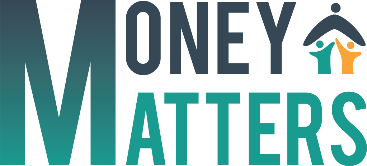 Módulo 6:Módulo 6:Módulo 6:Módulo 6:Objetivo:Criação e utilização de Recursos Digitais Criação e utilização de Recursos Digitais Criação e utilização de Recursos Digitais Horário de aprendizagemTotal de horas:Hora do contacto3 horasAutoestudo2 horasNotasResultados da aprendizagem:Após a conclusão com sucesso deste módulo, os participantes poderão:Considerar os benefícios e desafios da utilização de recursos digitais Explorar uma gama de recursos digitaisApós a conclusão com sucesso deste módulo, os participantes poderão:Considerar os benefícios e desafios da utilização de recursos digitais Explorar uma gama de recursos digitaisApós a conclusão com sucesso deste módulo, os participantes poderão:Considerar os benefícios e desafios da utilização de recursos digitais Explorar uma gama de recursos digitaisMódulo 6 Plano de Aula: Criação de Recursos Digitais Módulo 6 Plano de Aula: Criação de Recursos Digitais Módulo 6 Plano de Aula: Criação de Recursos Digitais Módulo 6 Plano de Aula: Criação de Recursos Digitais Módulo 6 Plano de Aula: Criação de Recursos Digitais TempoAtividadeMétodo de EntregaRecursosNotas5 minutosAbertura do WorkshopO facilitador vai acolher os alunos na sessão e dar uma breve visão geral do Resultados de aprendizagem (LO). Os alunos serão convidados a discutir o que esperam conseguir ao completar esta sessão.Local de treino com equipamento de TI, projetor e tela. Quadro e marcadoresPP 1PP2- LOsPP3 - Plano Visual10 minutosAtividade quebra-gelo 6.1 - Desenhe como se senteO facilitador pedirá a cada participante que desenhe como se sente num post-it, ou numa folha de papel. Em alternativa, o facilitador pode pedir aos participantes que escrevam uma palavra de como se sentem. Esta questão pode ser geral em termos de como o dia está a decorrer. Se online isto pode ser completado num quadro.Desenhe um rosto Se online - Use o quadro branco PP4, como se sente?15 minutosAtividade M 6.2Utilização de Recursos Digitais O facilitador colocará a seguinte questão ao grupo: Como e que recursos digitais poderiam ajudar os indivíduos a melhorar a sua capacidade de literacia financeira? O facilitador explorará ainda mais o impacto da utilização de software digital, plataformas e materiais de aprendizagem dentro das definições de ensino. O facilitador pode colocar as respostas num flipchart. F2F – use o flipchart para recolher ideiasSe online, plataformas online como https://padlet.com/ podem ser usadas.PP 5- pergunta15 minutos Criação de Recursos DigitaisO facilitador explicará aos participantes como podem criar os seus próprios recursos digitais. O facilitador explorará os tópicos da criação: Um Quiz Um vídeo Uma sala de fuga digitalO facilitador pode optar por explorar os links da plataforma fornecidos na apresentação do PowerPoint, se assim o desejar. Ao explicar como fazer uma Sala de Fuga Digital, o facilitador pode optar por mostrar aos participantes o seguinte vídeo: https://www.youtube.com/watch?v=Fd0CZaSWPjAColaboração & Prática.PP 6 – criação de recursos digitais- um quizPP7 - um vídeo10 minutosRecursos Digitais - Modelos de Aprendizagem Digital, Acelerador e BenefíciosOs participantes são questionados sobre que recursos de aprendizagem digital tendem a usar em sessões de formação. O facilitador iniciará uma breve discussão em grupo com os participantes. Posteriormente, o facilitador identificará possíveis ligações a tópicos no anúncio PP7 8, incluindo experiências de aprendizagem misturadas, personalizadas e colaborativas e benefícios do digital Se online, plataformas online como  PP 8 -modelos de aprendizageme PP 9 – recursos digitais como aceleradore PP10 – Benefícios da aprendizagem digital 10 minutosAtividade 6.3Os Desafios Associados aos recursos digitaisO facilitador pedirá aos participantes que identifiquem barreiras que possam dificultar a utilização de recursos digitais e métodos de aprendizagem não tradicionais. O facilitador pode pedir aos participantes aleatoriamente que descrevam uma barreira que possam ter enfrentado/possam enfrentar na implementação de recursos digitais em ambientes de aprendizagem. Os participantes serão convidados a concentrarem-se na utilização de recursos digitais em ambientes online e offline. O facilitador sugerirá desafios associados à Adaptação Digital em PP 13. PP 11 -introduz desafios PP12 - Pergunta: que desafios?PP 13- Respostas sugeridas10 minutos Atividades M6.4Tipos de Recursos de Aprendizagem Digital - Introdução de uma Sala de FugaOs participantes serão convidados a nomear recursos de aprendizagem digital que possam ser usados para ensinar literacia financeira e registar respostas num flipchart. O facilitador irá então mostrar ao grupo uma das Salas de fuga do Money Matters e incentivar o grupo a trabalhar através de um deles. Obtenha feedback dos participantes sobre o que pensam sobre a sala, conteúdo, etc. Como pode esta sala de fuga contribuir para o seu trabalho com as famílias?PP 14 – perguntae ligação a uma sala Escape10 minutos Pausa PP 1530 minutosM6.5 Criando a sua própria sala de fugaPeça aos participantes que trabalhem em pequenos grupos para criar uma sala de fuga, com três desafios.O PP16 tem links para a utilização de formulários do Google para o desenvolvimento da sala de fuga.PP17 são instruções para o grupo.PP16- Criação de uma sala de fuga usando formulários google- Link do Youtube para diretrizesPP 17- Instruções de Tarefa Cada grupo precisará de um computador para criar o seu quarto. 30 minutosM6.6 Olhando para a app de assuntos de dinheiroO facilitador também irá demonstrar e discutir a aplicação do Money Matters e explicar a sua função. Este é um recurso digital que explora o vocabulário financeiro, planos de poupança e orçamentaçãoDescarregue a aplicação para o seu telefone.PP 1820 minutosUma visão geral dos recursos digitais do dinheiro O facilitador fornecerá ao grupo uma visão geral dos materiais de aprendizagem digital do projeto Money Matters e pergunte aos participantes   Como é que eles podem integrar os seus próprios recursos, e o dinheiro importa para criar os recursos com os seus alunos? PP 1910 minutosConsiderações Os participantes podem ser convidados a discutir como implementarão recursos digitais nas suas sessões de formação. Esta sessão de feedback pode funcionar para oferecer ideias colaborativas entre os participantes. PP205 minutosResumo: Tarefas de Autoestudo:- Tenha a oportunidade de criar os seus próprios recursos de aprendizagem digital – um quiz online, uma sala de perguntas ou uma sala de fuga.- Vá à Biblioteca de Literacia Financeira online para completar os distintivos Digitais para o Módulo 6.- Será enviado um último inquérito sobre a formação para completar.ObrigadoInquérito de feedback a ser enviado por e-mail aos participantes.PP 21PP22 Duração180 minutos180 minutos180 minutos180 minutosLeitura e atividades adicionais Leitura e atividades adicionais Leitura e atividades adicionais Leitura e atividades adicionais 